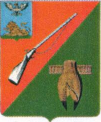 УПРАВЛЕНИЕ ОБРАЗОВАНИЯадминистрации Старооскольскогогородского округа Белгородской областиПРИКАЗ «30»  октября   2023 г.	 					                              № 1560Об итогах участия образовательных организаций Старооскольского городского округа в независимой оценке качества условий осуществления образовательной деятельности в 2023 году	В соответствии с Федеральным законом от 07 декабря 2017 года №392-ФЗ     «О внесении изменений в отдельные законодательные акты Российской Федерации по вопросам совершенствования проведения независимой оценки качества условий оказания услуг организациями в сфере культуры, охраны здоровья, образования, социального обслуживания и федеральными учреждениями медико-социальной экспертизы» с 24 августа по 28 сентября 2023 года в Белгородской области осуществлялась независимая оценка качества условий осуществления образовательной деятельности (далее – НОКО-2023). На территории Старооскольского городского округа с 19 по 22 сентября 2023 года была проведена независимая экспертиза в отношении 30 образовательных организаций, в том числе дошкольных образовательных организаций – 17 (далее – ДОО), общеобразовательных организаций – 11(далее – ОО), организаций дополнительного образования (далее – ОДО) – 2. В рамках НОКО-2023 было проведено анкетирование потребителей образовательных услуг, в котором приняли участие 3229 человек. Условия осуществления образовательной деятельности оценивались по пяти критериям (максимальное значение интегрального балла каждого критерия 100 баллов). Средние муниципальные значения критериев НОКО-2023 составили: критерий №1 «Открытость и доступность информации об организации образования»: средний показатель в ДОО – 98,28 баллов (2022г. – 99,44 баллов), в ОО – 97,45 баллов (2022 г. – 97,4 баллов), в ОДО – 99,8 баллов (2022 г. – 90,18 баллов)  (приложение 1);критерий №2 «Комфортность условий предоставления услуг»: средний показатель в ДОО - 98,91 баллов (2022 г. – 98,16 баллов), в ОО – 98,45 баллов (2022 г. – 99,3 баллов), в ОДО – 99,25 баллов (2022 г. - 89,23 баллов) (приложение 2);критерий №3 «Доступность услуг для инвалидов»: средний показатель в ДОО – 85,56 баллов (2022 г. – 85,5 баллов), ОО  - 82,65 баллов (2022 г. – 94,06 баллов) и в ОДО – 74,8 балла (2022 г. – 87,53 баллов) (приложение 3);критерий №4 «Доброжелательность, вежливость работников организации»: средний показатель в ДОО – 97,96 баллов (2022 г. – 99,52 баллов), в ОО - 97,98 баллов (2022 г. – 99,28 баллов) и в ОДО – 99,1 баллов (2022 г. – 99,12 баллов) (приложение 4);критерий №5 «Удовлетворенность условиями оказания услуг»: средний показатель в ДОО –  97,39 баллов (2022 г. – 99.27 баллов),  в ОО – 97,31 баллов (2022 г. – 98,9 баллов) и в ОДО – 99,5 баллов (2022 г. – 98,51 балов) (приложение 5).Средний итоговый показатель по совокупности общих и дополнительных критериев оценки качества условий осуществления образовательной деятельности по Старооскольскому городскому округу составил в 2023 году 95,23 баллов (2022г. – 92,01 баллов), в том числе: в ДОО – 95,62 баллов (2022г. – 91,93 баллов), в ОО – 94,77 баллов (2022 г. – 92,39 баллов), в ОДО – 94,49 (2022 г. – 88,04 баллов). Лучший результат  НОКО-2023 в городском округе получил МБДОУ детский сад №60 «Дубравушка» (100 баллов). Рейтинг образовательных организаций по результатам НОКО-2023 представлен в приложение №6 к данному приказу.Результаты НОКО-2023 размещены в разделе «Итоговая оценка качества условий оказания услуг по организациям» официального сайта для размещения информации о государственных (муниципальных) учреждениях https://bus.gov.ru.Анализ интегральных значений показателей, характеризующих общие критерии оценки, выявил, что наиболее проблемными для организаций – участниц НОКО-2023 оказались показатели критерия №3 «Доступность услуг для инвалидов»: показатель 3.1.1. «Оборудование территории, прилегающей к организации, и ее помещений с учетом доступности для инвалидов» – всего две организации (6,7% от общего количества участников НОКО-2023) имеют оборудованную территорию для инвалидов в соответствии с требованиями;показатель 3.2.1. «Обеспечение в организации условий доступности, позволяющих инвалидам получать образовательные услуги наравне с другими» – 23 организации (76,7% от общего количества участников НОКО-2023) имеют все необходимые условия для обучения детей-инвалидов;показатель 3.3.1. «Доля получателей услуг, удовлетворенных доступностью услуг для инвалидов» - максимальный балл по данному критерию получили всего 13 организаций (43,3% от общего количества участников). Следует отметить, что во всех организациях, принимавших участие в НОКО-2023, функционирует альтернативная версия официального сайта организации для инвалидов по зрению, имеются специальные тактильные таблички со шрифтом Брайля при входе в учреждение, предоставляется возможность оказывать услуги детям – инвалидам в дистанционном режиме и на дому. Проблемными зонами являются: наличие выделенных стоянок для автотранспортных средств инвалидов; наличие адаптированных лифтов, поручней, расширенных дверных проемов; дублирование для инвалидов по слуху и зрению звуковой и зрительной информации; оборудование входных групп пандусами (подъемными платформами).С целью усовершенствования условий осуществления образовательной деятельности в образовательных организациях Старооскольского городского округа, принимавших участие в НОКО-2023п р и к а з ы в а ю: Отметить руководителей МБДОУ «Детский сад №60 «Дубравушка» (Кононенко Т. А.), МБДОУ «Котовский детский сад «Облачко» (Аверьянова В. А.), МБДОУ «Архангельский детский сад «Антошка» (Корягина И.В.), МБДОУ «Лапыгинский детский сад «Пчёлка» (Гуркина Ж.С.),  МДОУ детский сад № 68 «Ромашка» (Позднякова И.Г.), МБДОУ «Федосеевский детский сад «Яблочко» (Пименова С.В.), МБОУ «Основная школа №23 для обучающихся с ограниченными возможностями здоровья» (Таранина А.М.), МБОУ «Основная общеобразовательная Песчанская школа» (Панарина Е.Н.), МБОУ «Основная общеобразовательная Сорокинская школа» (Мишина Н.Н.), МБОУ «Основная общеобразовательная Солдатская школа» (Баланюк Е.В.), МБОУ «Основная общеобразовательная Обуховская школа» (Дубченко Т.А.), МБОУ «ОК «Озерки» им. М.И. Бесхмельницына» (Васильков В.А.), МБУ ДО «Центр эколого-биологического образования» (Лысых А.В.) за достижение высоких показателей относительно общегородских значений по итогам НОКО-2023.Руководителям образовательных организаций, принявшим участие в НОКО-20232.1. В срок до 01 декабря 2023 года:разместить данный приказ управления образования администрации Старооскольского городского округа «Об итогах  участия образовательных организаций Старооскольского городского округа в независимой оценке качества условий осуществления образовательной деятельности в 2023 году» на официальном сайте организации в разделе «Независимая оценка»;сформировать и предоставить в МБУ «Старооскольский центр оценки качества образования» (в электронном виде, формат MS Word) план по устранению недостатков (по всем показателям, значение которых ниже 100 баллов в приложениях 1-5), выявленных в ходе проведения НОКО-2023, согласно утвержденной форме (приложение 7);разработать «дорожную карту» по реализации плана работ на 2024 год по устранению недостатков, выявленных в ходе НОКО-2023.2.2. Разместить на официальном сайте образовательной организации в разделе «Независимая оценка» в срок до 25 декабря 2023 года сканированные копии:утвержденного плана по устранению недостатков, выявленных в ходе проведения независимой оценки качества условий осуществления образовательной деятельности на основе полученных результатов НОКО-2023; «дорожной карты» по реализации плана работ на 2024 год по устранению недостатков, выявленных в ходе НОКО-2023;2.3. Взять под личный контроль своевременное и полное исполнение плана мероприятий по устранению недостатков, выявленных в ходе проведения независимой оценки качества условий осуществления образовательной деятельности на основе полученных результатов НОКО-2023, реализацию «дорожной карты».3.	Контроль за исполнением настоящего приказа возложить на заместителей начальника управления образования администрации Старооскольского городского округа Ушакову И.Г. и Илюк Л.В..И.о. начальника управления образования администрации Старооскольского городского округа                                                        И.Г. УшаковаЧерникова Наталья Викторовна(4725) 22-08-83Приложение 1Результаты НОКО-2023 по критерию №1 «Открытость и доступность информации об организации образования»1.1.1* Соответствие информации о деятельности организации образования, размещенной на общедоступных информационных ресурсах, ее содержанию и порядку (форме), установленным законодательными и иными нормативными правовыми актами Российской Федерации (критерий 1.1)1.1.2* «Соответствие информации о деятельности организации, размещенной на общедоступных информационных ресурсах, ее содержанию и порядку (форме)  на официальном сайте организации в информационно-телекоммуникационной сети «Интернет» (критерий 1.1.)                              1.2.1*. Наличие на официальном сайте организации образования информации о дистанционных способах обратной связи и взаимодействия с получателями услуг и их функционирование (критерий 1.2)1.3.1* Доля получателей услуг, удовлетворенных открытостью, полнотой и доступностью информации о деятельности организации образования Стенды (Опрос)1.3.2 * Доля получателей услуг, удовлетворенных открытостью, полнотой и доступностью информации о деятельности организации образования Сайт (Опрос)Приложение 2Результаты НОКО-2023 по критерию №2 «Комфортность условий предоставления услуг»Приложение3Результаты НОКО-2023 по критерию №3 «Доступность услуг для инвалидов»Приложение 4Результаты НОКО-2023 по критерию №4 «Доброжелательность, вежливость работников организации»4.1.1* Доля получателей услуг, удовлетворенных доброжелательностью, вежливостью работников организации, обеспечивающих первичный контакт и информирование получателя услуги (работники справочной, кассиры и прочее) при непосредственном обращении в организацию4.2.1* Доля получателей услуг, удовлетворенных доброжелательностью, вежливостью работников организации, обеспечивающих непосредственное оказание услуги при обращении в организацию4.3.1* Доля получателей услуг, удовлетворенных доброжелательностью, вежливостью работников организации при использовании дистанционных форм взаимодействия (по телефону, по электронной почте, с помощью электронных сервисов (подачи электронного обращения/жалоб/предложений, записи на получение услуги, получение консультации по оказываемым услугам и пр.)Приложение 5Результаты НОКО-2023 по критерию №5 «Удовлетворенность условиями оказания услуг»5.1.1* Доля получателей услуг, которые готовы рекомендовать организацию образования родственникам и знакомым (могли бы ее рекомендовать, если бы была возможность выбора организации социальной сферы)5.2.1*Доля получателей услуг, удовлетворенных организационными условиями предоставления услуг5.3.1* Доля получателей услуг, удовлетворенных в целом условиями оказания услуг в организации образованияПриложение 61. Рейтинг дошкольных образовательных организаций Старооскольского городского округа по результатам независимой оценки условий осуществления образовательной деятельности в 2023 году2. Рейтинг общеобразовательных организаций Старооскольского городского округа по результатам независимой оценки условий осуществления образовательной деятельности в 2023 году	Рейтинг организаций дополнительного образования Старооскольского городского округа по результатам независимой оценки условий осуществления образовательной деятельности в 2023 годуПриложение 7УТВЕРЖДАЮНачальник управления образования администрации Старооскольского городского округа______________________________________________(ФИО)________________________(подпись)______________________(дата: ДД.ММ.ГГГГ)ПЛАНпо устранению недостатков, выявленных в ходе проведения независимой оценки качества условий осуществления образовательной деятельности_____________________________________________________________________________(наименование организации)на 2024 год№ п/пУчреждение1 - Открытость и доступность информации об организации  образования1 - Открытость и доступность информации об организации  образования1 - Открытость и доступность информации об организации  образования1 - Открытость и доступность информации об организации  образования1 - Открытость и доступность информации об организации  образованияИТОГО по критерию 1№ п/пУчреждениеПоказателиПоказателиПоказателиПоказателиПоказателиИТОГО по критерию 1№ п/пУчреждение1.1.1 *1.1.2 *1.2.1*.1.3.1*1.3.2 *ИТОГО по критерию 11МБДОУ детский сад № 4 «Василёк»  100100100999899,602МБДОУ детский сад № 5 «Незабудка»  8289909910092,103МБДОУ детский сад № 68 «Ромашка»  100100100999999,604МБДОУ Федосеевский детский сад «Яблочко»  919810010010098,205МБДОУ «Шаталовский детский сад «Крепыш»  1001001009510098,806МБДОУ «Котовский детский сад «Облачко»  100100100100100100,007МБДОУ «Незнамовский детский сад «Боровичок»  100100100100100100,008МБДОУ «Обуховский детский сад «Земляничка»  1001001001009699,209МБДОУ «Архангельский детский сад «Антошка»  100100100100100100,0010МБДОУ «Городищенский детский сад «Аленький цветочек»  649810010010094,3011МБДОУ «Потуданский детский сад «Капелька»  9110010010010098,5012МБДОУ «Роговатовский детский сад «Зорька»  1001001009710099,6013МБДОУ «Солдатский детский сад «Облачко»  100100100100100100,0014МБДОУ «Сорокинский детский сад «Золотой ключик»  100100100100100100,0015МБДОУ «Дмитриевский детский сад «Гнёздышко»  7398909410091,3016МБДОУ «Лапыгинский детский сад «Пчёлка»  1001001001009899,6017МБДОУ детский сад №60 «Дубравушка»  100100100100100100,0018МБОУ «Образовательный комплекс «Озерки» имени М.И. Бесхмельницына»  100100100100100100,0019МБОУ «Основная общеобразовательная Обуховская школа»  1001001001009899,6020МБОУ  «Основная школа №23 для обучающихся с ограниченными возможностями здоровья»  100981009810099,3021МБОУ  «Основная общеобразовательная Потуданская школа»  649710010010094,0022МБОУ  «Средняя общеобразовательная Роговатовская школа с углублённым изучением отдельных предметов»  9392100959896,4023МБОУ  «Основная общеобразовательная Солдатская школа»  939510010010098,2024МБОУ  «Основная общеобразовательная Сорокинская школа»  1009710010010099,4025МБОУ  «Средняя общеобразовательная Монаковская школа»  1001001009910099,6026МБОУ  «Основная общеобразовательная Тереховская школа»  5095100919087,6027МБОУ  «Средняя общеобразовательная Шаталовская школа»  100100100999999,6028МБОУ  «Основная общеобразовательная Песчанская школа»  10095100999898,3029Муниципальное бюджетное учреждение дополнительного образования «Центр эколого-биологического образования»  100100100100100100,0030Муниципальное бюджетное учреждение дополнительного образования «Центр технического творчества и профессионального обучения»  100100100989999,60№ п/пУчреждение2 - Комфортность условий предоставления услуг2 - Комфортность условий предоставления услуг2 - Комфортность условий предоставления услуг№ п/пУчреждениеПоказателиПоказатели№ п/пУчреждение2.1.1Обеспечение в организации образования комфортных условий предоставления услуг (Критерий 2.1)2.3.1 Доля получателей услуг удовлетворенных комфортностью предоставления услуг организацией образования
(Опрос)ИТОГО по критерию 21МБДОУ детский сад № 4 «Василёк»  1009798,502МБДОУ детский сад № 5 «Незабудка»  100100100,003МБДОУ детский сад № 68 «Ромашка»  1009999,504МБДОУ Федосеевский детский сад «Яблочко»  1009999,505МБДОУ «Шаталовский детский сад «Крепыш»  1009195,506МБДОУ «Котовский детский сад «Облачко»  100100100,007МБДОУ «Незнамовский детский сад «Боровичок»  100100100,008МБДОУ «Обуховский детский сад «Земляничка»  1009296,009МБДОУ «Архангельский детский сад «Антошка»  100100100,0010МБДОУ «Городищенский детский сад «Аленький цветочек»  100100100,0011МБДОУ «Потуданский детский сад «Капелька»  100100100,0012МБДОУ «Роговатовский детский сад «Зорька»  1009497,0013МБДОУ «Солдатский детский сад «Облачко»  100100100,0014МБДОУ «Сорокинский детский сад «Золотой ключик»  1009798,5015МБДОУ «Дмитриевский детский сад «Гнёздышко»  1009497,0016МБДОУ «Лапыгинский детский сад «Пчёлка»  100100100,0017МБДОУ детский сад №60 «Дубравушка»  100100100,0018МБОУ «Образовательный комплекс «Озерки» имени М.И. Бесхмельницына»  100100100,0019МБОУ «Основная общеобразовательная Обуховская школа»  1009999,5020МБОУ  «Основная школа №23 для обучающихся с ограниченными возможностями здоровья»  1009999,5021МБОУ  «Основная общеобразовательная Потуданская школа»  100100100,0022МБОУ  «Средняя общеобразовательная Роговатовская школа с углублённым изучением отдельных предметов»  1009195,5023МБОУ  «Основная общеобразовательная Солдатская школа»  1009798,5024МБОУ  «Основная общеобразовательная Сорокинская школа»  100100100,0025МБОУ  «Средняя общеобразовательная Монаковская школа»  1009798,5026МБОУ  «Основная общеобразовательная Тереховская школа»  1008592,5027МБОУ  «Средняя общеобразовательная Шаталовская школа»  1009899,0028МБОУ  «Основная общеобразовательная Песчанская школа»  100100100,0029Муниципальное бюджетное учреждение дополнительного образования «Центр эколого-биологического образования»  100100100,0030Муниципальное бюджетное учреждение дополнительного образования «Центр технического творчества и профессионального обучения»  1009798,50№ п/пУчреждение3 - Доступность услуг для инвалидов3 - Доступность услуг для инвалидов3 - Доступность услуг для инвалидов№ п/пУчреждениеПоказателиПоказателиПоказатели№ п/пУчреждение3.1.1 Оборудование территории, прилегающей к организации, и ее помещений с учетом доступности для инвалидов:
( критерий 3.1)3.2.1 Обеспечение в организации условий доступности, позволяющих инвалидам получать образовательные услуги наравне с другими (критерий 3.2)3.3.1 Доля получателей услуг, удовлетворенных доступностью услуг для инвалидов (в % от общего числа опрошенных получателей услуг – инвалидов). (Опрос)ИТОГО по критерию 31МБДОУ детский сад № 4 «Василёк»  801009492,202МБДОУ детский сад № 5 «Незабудка»  6010010088,003МБДОУ детский сад № 68 «Ромашка»  801009592,504МБДОУ Федосеевский детский сад «Яблочко»  6010010088,005МБДОУ «Шаталовский детский сад «Крепыш»  808010086,006МБДОУ «Котовский детский сад «Облачко»  8010010094,007МБДОУ «Незнамовский детский сад «Боровичок»  601008784,108МБДОУ «Обуховский детский сад «Земляничка»  401007574,509МБДОУ «Архангельский детский сад «Антошка»  8010010094,0010МБДОУ «Городищенский детский сад «Аленький цветочек»  601008683,8011МБДОУ «Потуданский детский сад «Капелька»  608010080,0012МБДОУ «Роговатовский детский сад «Зорька»  408010074,0013МБДОУ «Солдатский детский сад «Облачко»  6010010088,0014МБДОУ «Сорокинский детский сад «Золотой ключик»  801005079,0015МБДОУ «Дмитриевский детский сад «Гнёздышко»  60607564,5016МБДОУ «Лапыгинский детский сад «Пчёлка»  1008010092,0017МБДОУ детский сад №60 «Дубравушка»  100100100100,0018МБОУ «Образовательный комплекс «Озерки» имени М.И. Бесхмельницына»  401009480,2019МБОУ «Основная общеобразовательная Обуховская школа»  601008784,1020МБОУ  «Основная школа №23 для обучающихся с ограниченными возможностями здоровья»  8010010094,0021МБОУ  «Основная общеобразовательная Потуданская школа»  4010010082,0022МБОУ  «Средняя общеобразовательная Роговатовская школа с углублённым изучением отдельных предметов»  801008088,0023МБОУ  «Основная общеобразовательная Солдатская школа»  6010010088,0024МБОУ  «Основная общеобразовательная Сорокинская школа»  601009385,9025МБОУ  «Средняя общеобразовательная Монаковская школа»  801007586,5026МБОУ  «Основная общеобразовательная Тереховская школа»  20100046,0027МБОУ  «Средняя общеобразовательная Шаталовская школа»  601008382,9028МБОУ  «Основная общеобразовательная Песчанская школа»  801009291,6029Муниципальное бюджетное учреждение дополнительного образования «Центр эколого-биологического образования»  401007975,7030Муниципальное бюджетное учреждение дополнительного образования «Центр технического творчества и профессионального обучения»  201009373,90№ п/пУчреждение4 - Доброжелательность, вежливость работников организации4 - Доброжелательность, вежливость работников организации4 - Доброжелательность, вежливость работников организации№ п/пУчреждениеПоказателиПоказателиПоказатели№ п/пУчреждение4.1.1* 4.2.1* 4.3.1* ИТОГО по критерию 4МБДОУ детский сад № 4 «Василёк»  95979896,40МБДОУ детский сад № 5 «Незабудка»  999910099,20МБДОУ детский сад № 68 «Ромашка»  979810098,00МБДОУ Федосеевский детский сад «Яблочко»  100100100100,00МБДОУ «Шаталовский детский сад «Крепыш»  91919591,80МБДОУ «Котовский детский сад «Облачко»  100100100100,00МБДОУ «Незнамовский детский сад «Боровичок»  100100100100,00МБДОУ «Обуховский детский сад «Земляничка»  1009710098,80МБДОУ «Архангельский детский сад «Антошка»  100100100100,00МБДОУ «Городищенский детский сад «Аленький цветочек»  989810098,40МБДОУ «Потуданский детский сад «Капелька»  9310010097,20МБДОУ «Роговатовский детский сад «Зорька»  929410094,40МБДОУ «Солдатский детский сад «Облачко»  9610010098,40МБДОУ «Сорокинский детский сад «Золотой ключик»  979310096,00МБДОУ «Дмитриевский детский сад «Гнёздышко»  1009410097,60МБДОУ «Лапыгинский детский сад «Пчёлка»  9810010099,20МБДОУ детский сад №60 «Дубравушка»  100100100100,00МБОУ «Образовательный комплекс «Озерки» имени М.И. Бесхмельницына»  100100100100,00МБОУ «Основная общеобразовательная Обуховская школа»  999910099,20МБОУ  «Основная школа №23 для обучающихся с ограниченными возможностями здоровья»  100100100100,00МБОУ  «Основная общеобразовательная Потуданская школа»  100100100100,00МБОУ  «Средняя общеобразовательная Роговатовская школа с углублённым изучением отдельных предметов»  98969696,80МБОУ  «Основная общеобразовательная Солдатская школа»  1009710098,80МБОУ  «Основная общеобразовательная Сорокинская школа»  1009810099,20МБОУ  «Средняя общеобразовательная Монаковская школа»  969710097,20МБОУ  «Основная общеобразовательная Тереховская школа»  858510088,00МБОУ  «Средняя общеобразовательная Шаталовская школа»  99999999,00МБОУ  «Основная общеобразовательная Песчанская школа»  1009910099,60Муниципальное бюджетное учреждение дополнительного образования «Центр эколого-биологического образования»  100100100100,00Муниципальное бюджетное учреждение дополнительного образования «Центр технического творчества и профессионального обучения»  99979998,20№ п/пУчреждение5 - Удовлетворенность условиями оказания услуг5 - Удовлетворенность условиями оказания услуг5 - Удовлетворенность условиями оказания услуг№ п/пУчреждениеПоказателиПоказателиПоказатели№ п/пУчреждение5.1.1.*5.2.1.*5.3.1.*
 ИТОГО  по критерию 51МБДОУ детский сад № 4 «Василёк»  98979897,802МБДОУ детский сад № 5 «Незабудка»  96999897,603МБДОУ детский сад № 68 «Ромашка»  97989797,204МБДОУ Федосеевский детский сад «Яблочко»  100100100100,005МБДОУ «Шаталовский детский сад «Крепыш»  87969693,306МБДОУ «Котовский детский сад «Облачко»  100100100100,007МБДОУ «Незнамовский детский сад «Боровичок»  9810010099,408МБДОУ «Обуховский детский сад «Земляничка»  97929796,009МБДОУ «Архангельский детский сад «Антошка»  100100100100,0010МБДОУ «Городищенский детский сад «Аленький цветочек»  969810098,4011МБДОУ «Потуданский детский сад «Капелька»  100939395,1012МБДОУ «Роговатовский детский сад «Зорька»  87949290,9013МБДОУ «Солдатский детский сад «Облачко»  1001009698,0014МБДОУ «Сорокинский детский сад «Золотой ключик»  97979395,0015МБДОУ «Дмитриевский детский сад «Гнёздышко»  949410097,0016МБДОУ «Лапыгинский детский сад «Пчёлка»  100100100100,0017МБДОУ детский сад №60 «Дубравушка»  100100100100,0018МБОУ «Образовательный комплекс «Озерки» имени М.И. Бесхмельницына»  100100100100,0019МБОУ «Основная общеобразовательная Обуховская школа»  971009998,6020МБОУ  «Основная школа №23 для обучающихся с ограниченными возможностями здоровья»  1009910099,8021МБОУ  «Основная общеобразовательная Потуданская школа»  100100100100,0022МБОУ  «Средняя общеобразовательная Роговатовская школа с углублённым изучением отдельных предметов»  90928989,9023МБОУ  «Основная общеобразовательная Солдатская школа»  9710010099,1024МБОУ  «Основная общеобразовательная Сорокинская школа»  1009810099,6025МБОУ  «Средняя общеобразовательная Монаковская школа»  94999897,0026МБОУ  «Основная общеобразовательная Тереховская школа»  85929289,9027МБОУ  «Средняя общеобразовательная Шаталовская школа»  98989898,0028МБОУ  «Основная общеобразовательная Песчанская школа»  98989998,5029Муниципальное бюджетное учреждение дополнительного образования «Центр эколого-биологического образования»  100100100100,0030Муниципальное бюджетное учреждение дополнительного образования «Центр технического творчества и профессионального обучения»  99999999,00№УчрежденияПоказатель оценки качества по организации (баллы), согласно данным, размещенным на портале busgov.ruРейтинг1МБДОУ детский сад №60 «Дубравушка» 10012МБДОУ «Котовский детский сад «Облачко» 98,823МБДОУ «Архангельский детский сад «Антошка» 98,824МБДОУ «Лапыгинский детский сад «Пчёлка» 98,1635МБДОУ детский сад № 68 «Ромашка» 97,3646МБДОУ Федосеевский детский сад «Яблочко» 97,1457МБДОУ детский сад № 4 «Василёк» 96,968МБДОУ «Солдатский детский сад «Облачко» 96,8879МБДОУ «Незнамовский детский сад «Боровичок» 96,78Средний показатель ДОО в СГОСредний показатель ДОО в СГО                      95,62                      95,6210МБДОУ детский сад № 5 «Незабудка» 95,38911МБДОУ «Городищенский детский сад «Аленький цветочек» 94,981012МБДОУ «Потуданский детский сад «Капелька» 94,161113МБДОУ «Сорокинский детский сад «Золотой ключик» 93,71214МБДОУ «Шаталовский детский сад «Крепыш» 93,081315МБДОУ «Обуховский детский сад «Земляничка» 92,91416МБДОУ «Роговатовский детский сад «Зорька» 91,181517МБДОУ «Дмитриевский детский сад «Гнёздышко» 89,4816№УчрежденияПоказатель оценки качества по организации (баллы), согласно данным, размещенным на портале busgov.ruРейтингМБОУ«Основная школа №23 для обучающихся с ограниченными возможностями здоровья» 98,521МБОУ«Основная общеобразовательная Песчанская школа» 97,62МБОУ«Основная общеобразовательная Сорокинская школа» 96,823МБОУ«Основная общеобразовательная Солдатская школа» 96,524МБОУ«Основная общеобразовательная Обуховская школа» 96,25МБОУ«Образовательный комплекс «Озерки» имени М.И. Бесхмельницына» 96,046МБОУ«Средняя общеобразовательная Монаковская школа» 95,767МБОУ«Средняя общеобразовательная Шаталовская школа» 95,78МБОУ«Основная общеобразовательная Потуданская школа» 95,29Средний показатель ОО СГОСредний показатель ОО СГО                         94,77                         94,77МБОУ«Средняя общеобразовательная Роговатовская школа с углублённым изучением отдельных предметов» 93,3210МБОУ«Основная общеобразовательная Тереховская школа» 80,811№УчрежденияПоказатель оценки качества по организации (баллы), согласно данным, размещенным на портале busgov.ruРейтинг1МБУ ДО «Центр эколого-биологического образования» 95,141Средний показатель ДОП СГОСредний показатель ДОП СГО                    94,49                    94,492МБУ ДО «Центр технического творчества и профессионального обучения» 93,842№п/пНедостатки, выявленные в ходе независимой оценки качества условий осуществления образовательной деятельностиНаименование мероприятия по устранению недостатков, выявленных в ходе независимой оценки качества условий осуществления образовательной деятельностиПлановый срок реализации мероприятия(ДД.ММ.ГГГГ)Ответственный исполнитель (с указанием фамилии, имени, отчества и должностиСведения о ходе реализации мероприятияСведения о ходе реализации мероприятия№п/пНедостатки, выявленные в ходе независимой оценки качества условий осуществления образовательной деятельностиНаименование мероприятия по устранению недостатков, выявленных в ходе независимой оценки качества условий осуществления образовательной деятельностиПлановый срок реализации мероприятия(ДД.ММ.ГГГГ)Ответственный исполнитель (с указанием фамилии, имени, отчества и должностиреализованные мероприятия по устранению выявленных недостатковфактический срок реализацииI. Открытость и доступность информации об организации, осуществляющей образовательную деятельностьI. Открытость и доступность информации об организации, осуществляющей образовательную деятельностьI. Открытость и доступность информации об организации, осуществляющей образовательную деятельностьI. Открытость и доступность информации об организации, осуществляющей образовательную деятельностьI. Открытость и доступность информации об организации, осуществляющей образовательную деятельностьI. Открытость и доступность информации об организации, осуществляющей образовательную деятельностьI. Открытость и доступность информации об организации, осуществляющей образовательную деятельность1.2.…II. Комфортность условий, в которых осуществляется образовательная деятельностьII. Комфортность условий, в которых осуществляется образовательная деятельностьII. Комфортность условий, в которых осуществляется образовательная деятельностьII. Комфортность условий, в которых осуществляется образовательная деятельностьII. Комфортность условий, в которых осуществляется образовательная деятельностьII. Комфортность условий, в которых осуществляется образовательная деятельностьII. Комфортность условий, в которых осуществляется образовательная деятельность1.2.…III. Доступность услуг для инвалидовIII. Доступность услуг для инвалидовIII. Доступность услуг для инвалидовIII. Доступность услуг для инвалидовIII. Доступность услуг для инвалидовIII. Доступность услуг для инвалидовIII. Доступность услуг для инвалидов1.2.…IV. Доброжелательность, вежливость работников IV. Доброжелательность, вежливость работников IV. Доброжелательность, вежливость работников IV. Доброжелательность, вежливость работников IV. Доброжелательность, вежливость работников IV. Доброжелательность, вежливость работников IV. Доброжелательность, вежливость работников 1.2.…V. Удовлетворенность условиями ведения образовательной деятельности организациейV. Удовлетворенность условиями ведения образовательной деятельности организациейV. Удовлетворенность условиями ведения образовательной деятельности организациейV. Удовлетворенность условиями ведения образовательной деятельности организациейV. Удовлетворенность условиями ведения образовательной деятельности организациейV. Удовлетворенность условиями ведения образовательной деятельности организациейV. Удовлетворенность условиями ведения образовательной деятельности организацией1.2.